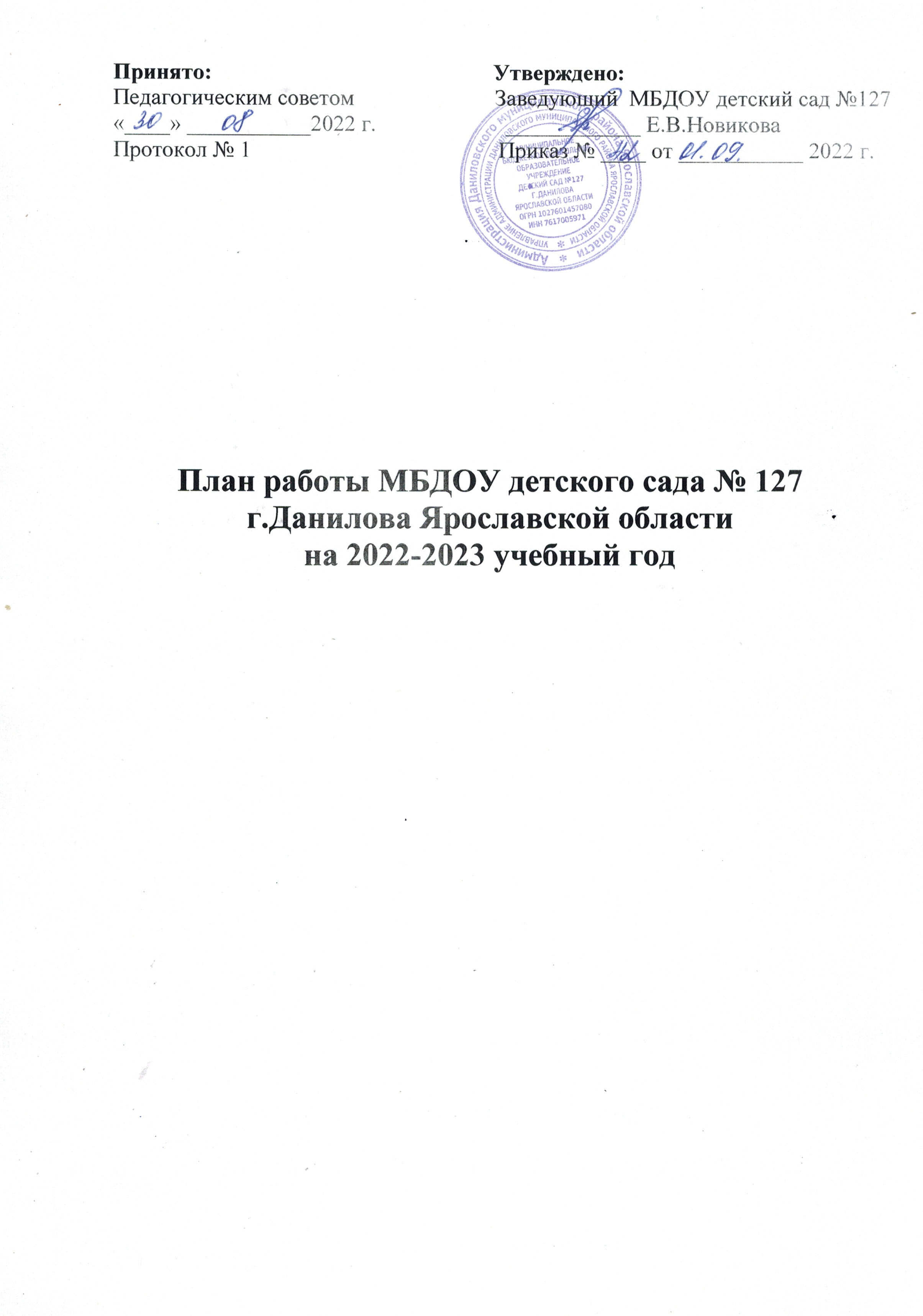 1. ГОДОВОЙ ПЛАН МБДОУ детского сада №127 (далее ДОУ) составлен в соответствии с- Федеральным законом  «Об образовании в Российской Федерации» (от 29.12.2012 года   № 273-ФЗ).-  Федеральным государственным образовательным стандартом дошкольного образования (приказ Министерства образования и науки РФ от 17 октября . №1155).- Санитарно-эпидемиологическими требованиями к устройству, содержанию и организации режима работы ДОУ (СанПиН 2.4.1. 3049-13).- Примерной общеобразовательной  программой  «От рождения до школы» под редакцией   Н.Е. Вераксы,  Т.С.Комаровой,  М.А.Васильевой. - Основной образовательной программой МБДОУ детского сада №127 г.Данилова Ярославской области.Цель:   Создание организационно-методических условий для реализации Федерального Государственного образовательного стандарта дошкольного образования, посредством наработки планирующей и регламентирующей документации, лежащей в основе осуществления воспитательно-образовательного процесса в ДОУ.Задачи:1.  Способствовать  сохранению и укреплению здоровья детей, их физического развития через совместную деятельность с семьями воспитанников. Объединить усилия родителей и педагогов для успешного решения оздоровительных и воспитательных задач.2. Осуществлять переход на новую форму планирования  воспитательно-образовательного процесса, соответствующую Федеральному государственному образовательному стандарту (ФГОС) с интеграцией образовательных областей и комплексно–тематическим планированием воспитательно-образовательного процесса3.  Организовать  работу по профессиональной  компетентности  педагогов  в области  освоения  новых федеральных государственных образовательных стандартов дошкольного образования.4. Осуществлять преемственность детского сада и семьи в воспитании и обучении детей, изучение и активизация педагогического потенциала семьи, обеспечение равноправного творческого взаимодействия с родителями воспитанников.2.  РАССТАНОВКА ПЕДАГОГОВ ПО ГРУППАМНА 2022 – 2023 УЧЕБНЫЙ  ГОД3. СОДЕРЖАНИЕ ГОДОВОГО ПЛАНА ДОУНА 2022 – 2023 УЧЕБНЫЙ ГОД 3.1.  НОРМАТИВНО – ПРАВОВОЕ ОБЕСПЕЧЕНИЕ ДЕЯТЕЛЬНОСТИ ДОУЦель работы по реализации блока:- приведение нормативно-правовой базы учреждения в соответствие с требованиями ФГОС ДО;- управление и организация деятельностью учреждения в соответствии с законодательными нормами РФ.3.2.  ИНФОРМАЦИОННО – АНАЛИТИЧЕСКАЯ ДЕЯТЕЛЬНОСТЬ ДОУЦель: - совершенствование и развитие управленческих функций с учетом ФГОС, получение положительных  результатов работы посредством информационно – аналитической деятельности.3.3  Начало формыАДМИНИСТРАТИВНО-ХОЗЯЙСТВЕННАЯ РАБОТА ДОУ3.4 РАБОТА ПО ПРОТИВОДЕЙСТВИЮ ТЕРРОРИЗМУ И ЭКСТРЕМИЗМУ В ДОУ3.5 РУКОВОДСТВО И КОНТРОЛЬ ПЕДАГОГИЧЕСКОЙ ДЕЯТЕЛЬНОСТИ3.5  ОРГАНИЗАЦИОННО – МЕТОДИЧЕСКАЯ РАБОТА ДОУПедагогические советыЦель: -  совершенствование работы учреждения, педагогического коллектива, работы с родителями;- совершенствование работы учреждения  с учетом ФГОС, получение положительных  результатов работы посредствам педагогической деятельности.Психолого-педагогические консилиумыЦель – своевременное выявление недостатков в физическом или психическом развитии и отклонений в поведении дошкольников и подготовки рекомендаций по организации их обучения и воспитания.КонсультацииЦель – повышение педагогического мастерства и развитие творческого потенциала педагогов ДОУ в вопросах воспитания и обучения дошкольников. Методическое сопровождение педагогов в условиях освоения учений реализации ФГОС ДО.Самообразование педагогов Цель: совершенствование методов обучения и воспитания, углубление знаний в области конкретной методики, образовательной деятельности, овладение достижениями педагогической науки и практики.Коллективные просмотрыЦель: демонстрация своего инновационного опыта по реализации методической модели и применению конкретного приёма или метода обучения.Кружковая деятельностьЦель - дать ребенку возможность реализовать себя в понравившейся ему деятельности. Кружки являются составляющей единого образовательного пространства ДОУ и создаются для детей, с целью расширения кругозора, развития творческих и познавательных способностей, осуществления реализации их интересов и потребностей.Смотры - конкурсыЦель - стимулирование инновационной деятельности, мотивация педагогов к активному использованию инновационных технологий в образовательном процессе, представление и популяризация педагогического опыта работников ДОУ.ВыставкиПРИЛОЖЕНИЕ № 1 План воспитательно-образовательной работы на 2022 - 2023 учебный годПРИЛОЖЕНИЕ № 2План музыкально – досуговой деятельности на 2022 – 2023 учебный годПРИЛОЖЕНИЕ № 3План физкультурно-досуговой деятельности на 2022-2023 учебный годПРИЛОЖЕНИЕ № 4План взаимодействия с семьями воспитанников                                                                        ПРИЛОЖЕНИЕ № 5План совместной работы с организациями дополнительного образования, культуры и спорта на 2022-2023 учебный год    Сотрудничество с каждым учреждением строится на договорной основе с определением конкретных задач по развитию ребенка и конкретной деятельности. Организация социокультурной связи между детским садом и этими учреждениями позволяет использовать максимум возможностей для развития интересов детей и их индивидуальных возможностей, решать многие образовательные задачи, тем самым, повышая качество образовательных услуг и уровень реализации стандартов дошкольного образования.Возрастная группаФИО педагоговКвалиф-ная категорияМладший  воспитательГруппа  «Ягодка»       (3-5 лет)Соколова Т.Р.                                   Горева Р.В.соответствие занимаемойдолжности Виноградова Н.М.Группа «Солнышко» (5-7 лет)Васильева О.Е.Харунова Е.М.высшаяпервая Воронова Н.Л.СпециалистыСпециалистыСпециалистыСпециалистыМузыкальный руководительШирокова И.А.перваяперваяИнструктор по физкультуреКукушкина Е.В.высшаявысшаяУчитель-логопедСипачева С.Н.соответствие занимаемой должностисоответствие занимаемой должности№ п\пСодержание основных мероприятийСроки проведенияИсполнитель 1.Совершенствование и расширение нормативно – правовой базы  МБДОУ на 2022 – 2023 учебный год.в течение годаЗаведующийНовикова Е.В. 2.Разработка нормативно – правовых документов, локальных актов о работе учреждения на 2022 – 2023 учебный годв течение годаЗаведующийНовикова Е.В 3.Внесение изменений в нормативно – правовые документы по необходимости (распределение стимулирующих выплат, локальные акты, Положения и др.)в течение годаЗаведующийНовикова Е.В  4.Разработка текущих инструктажей по ОТ, ТБ и охране жизни и здоровья детей.- проведение мониторинга условий доступности для инвалидов д/с №127- обновление Паспорта доступности для инвалидов- обновление инструкций по охране труда для всех должностей- проведение инструктажа на рабочем местев течение годасентябрьсентябрьноябрь2 раза в годЗаведующийНовикова Е.В. 5.Производственные собрания и инструктажиЕженедельно, каждый понедельник в 13.00ЗаведующийНовикова Е.В. 6.Приведение в соответствии с требованиями  должностных инструкций в течение годаЗаведующий Новикова Е.В № п/пСодержание основных мероприятийСроки проведенияИсполнитель1Деятельность руководителя по кадровому обеспечению.в течение  годаЗаведующийНовикова Е.В 2Подведение итогов деятельности МБДОУ за 2022 – 2023 учебный год, анализ проделанной работы, подведение итогов и выводов: проблемный анализ деятельности образовательного учреждения по направлениям: (анализ воспитательно-образовательного процесса в ДОУ,анализ состояния материально – технической базы, анализ педагогических кадров, анализ заболеваемости детей и пр.)майЗаведующий,Новикова Е.В.Завхоз, Педагоги,Медсестра3Определение ключевых направлений работы учреждения на 2022 – 2023 учебный год, составление планов по реализации данной работы.августЗаведующийНовикова Е.В, Педагоги4Составление перспективных планов работы учреждения, разработка стратегии развития ДОУ на основе анализа работы учреждения.августЗаведующийНовикова Е.В5Составление перспективных планов воспитательно-образовательной  работы педагогов.августПедагоги ДОУ6Проведение педсоветов, инструктажей, и других форм информационно – аналитической деятельности.в течение  годаЗаведующийНовикова Е.В.7Оформление наглядной информации, стендов, памяток по текущим  управленческим вопросам.в течение  годаЗаведующийНовикова Е.В.8Организация взаимодействия между всеми участниками образовательного процесса: дети, родители, педагоги.в течение годаЗаведующий, педагоги ДОУ№п/пНаименование работСрокиОтветственные1.Укрепление развития материальной базы:- Приобретение инвентаря, моющих средств.- Приобретение оборудования по мере финансирования.- Проведение списания инвентаря.В течение годаЗаведующий Завхоз 2.Косметический ремонт в группе «Солнышко», потолок, стены, полы, буфетнаяноябрь-декабрьзаведующийзавхоз3.Замена дверей на кухню детского саданоябрьзаведующийзавхоз4.Установка новой пожарной сигнализацииНоябрь-декабрьзаведующийзавхоз5.Постройка нового складского помещения майзаведующийзавхоз6.Приобретение павильона на участок группы «Солнышко»Январь-майзаведующийзавхоз7.Пошив необходимых костюмов (по заказу музыкального руководителя)В течение годазаведующийвоспитатели8.Работа по благоустройству территории.Оформление цветочных клумб, кустарников, омолаживание кустарников.Апрель, майЗавхоздворник9.Ремонт постельного белья.В т/гпрачка10Завоз свежего пескамайзавхоз 11Рациональное расходование электроэнергии, воды, теплапостоянноСотрудники ДОУ12Своевременное утепление окон и дверей к зимеоктябрьзавхоз13Приобретение мебелиВ течение годаЗаведующий14Приобретение музыкального и спортивного оборудованияВ течение годаЗаведующийСрокпроведенияМероприятиеОтветственныйПеред каждым занятием, досуговым мероприятиемВизуальная проверка помещения на наличие подозрительных предметов.педагогиЕжедневноОсмотр здания, территории, игровых площадок на предмет обнаружения подозрительных предметов.завхозЕжедневноОсмотр ограждений, ворот, калиток, запасных выходов, замков, запоров, решеток на предмет их целостности и исправности.завхозЕжедневноПроверка исправности работы системы оповещения, тревожной сигнализации, пожарной сигнализации и других инженерных систем жизнеобеспечения. завхозЕжедневноКонтроль соблюдения пропускного режима.заведующийЕжедневноПроверка целостности и работоспособности систем водо и теплоснабжения, канализации.оператор, рабочий по обслуживанию зданияЕженедельноОсмотр неиспользуемых помещений (щитовых, чердаков) на предмет обнаружения подозрительных предметов.завхозЕженедельноСитуационноКонтроль выполнения настоящего плана.заведующийСитуационноОповещение работников и воспитанников об угрозе возникновения ЧС и проведение эвакуации.заведующийСитуационноИзучение Положений, Инструкций, Памяток и другой документации по обеспечению безопасности в детском саду с вновь прибывшими работниками в течение недели после поступления.завхозСитуационноОзнакомление вновь прибывших воспитанников с памятками и инструкциями по обеспечению безопасности в течение недели после зачисления.воспитательСитуационноОзнакомление родителей (законных представителей) воспитанников с пропускным режимом, правилами посещения работников детского сада и иной документацией по обеспечению личной безопасности воспитанников.воспитателиСитуационноДокументационное обеспечение (издание необходимых приказов и распоряжений, утверждение планов, графиков и т.п.) безопасности массовых мероприятий.заведующийСитуационноОзнакомление участников (работников, воспитанников и их родителей) массовых мероприятий с необходимой документацией по обеспечению безопасности.назначенные лицаСитуационноДокументационное обеспечение (издание необходимых приказов и распоряжений, утверждение планов, графиков и т.п.) безопасности ремонтных работ.заведующий, завхозСитуационноОзнакомление участников (работников и привлеченных лиц) ремонтных работ с необходимой документацией по обеспечению безопасности.назначенные лицаСитуационноРазработка и корректировка Паспорта безопасности детского сада и иной документации (памяток, планов, инструкций) по обеспечению безопасности.заведующий, завхозАвгустДокументационное обеспечение (издание необходимых приказов, утверждение планов, графиков и т.п.) безопасности образовательного процесса.заведующийСентябрьПроведение плановой эвакуации воспитанников.заведующий, завхозДекабрьПроведение организационных мероприятий и обеспечение дополнительных мер безопасности новогодних мероприятий.заведующий, завхозЯнварьОбеспечение дополнительных мер безопасности в новогодние праздничные и выходные дни.завхоз№Тема  и цель контроляВидконтроляМероприятияСрокОтветственные1.Соблюдение техники безопасности, правил пожарной безопасности, «Инструкций по охране жизни и здоровья детей»ПКПосещение групп, проверка наличия инструкций в группах,  проведение очередных инструктажей, проверка знаний педагогов инструкций по ОТВ течение годаЗаведующий,Завхоз2Соблюдение учебной нагрузкиЦель: Соблюдение гигиенических и педагогических норм      ПКПосещение ООДРеализация комплексно-тематического планирования и организации воспитательно-образовательного процесса.В течение годаЗаведующий3Соблюдение режима дня, режима двигательной активности. Организация прогулок.      ТКПосещение ООД, прогулокВ течение годаЗаведующий4Создание условий для самостоятельной творческой деятельности детей.       ПКПросмотр деятельности детей анализ календарных планов, посещение развлечений. Связь сопутствующих занимательных дел с темой недели.1 раз в месяцЗаведующий5Формирование культурно-гигиенических навыков. Культура приема пищи. Соблюдение режима питания.Цель: Определить уровень организации питания. Выявление умений детей в области культуры еды.       ОКПросмотр режимных моментов. Изучение приёмов руководства и методики проведения1 раз в месяцЗаведующий медсестра6Выполнение решений педсовета       ОК1 раз в месяцЗаведующий7Анализ планов воспитательно-образовательной работыЦель: Выявить уровень педагогической компетентности педагогов в составлении перспективных и календарных планов       ПКПроверка планов воспитательно-образовательной работы. Обсуждение календарного планирования. Выяснение затруднений педагогов в планировании, предупреждение возможных ошибок.ЕжемесячноЗаведующий10Проведение закаливания       ОК Изучение приёмов руководства и методики проведения1 развкварталВоспитатели медсестра11Анализ проведения  совместной деятельности воспитателя с детьми       ОКПосещение групп в течение дня.ЕжедневноЗаведующий12Состояние педагогических условий для организации воспитательно-образовательного процесса специалистов       ФКАнализ образовательной работы, изучение пакета документацииДекабрьЗаведующийПК – предупредительный контроль; ОП – оперативный контроль; ТК – текущий контроль; ФК - фронтальный контроль.ПК – предупредительный контроль; ОП – оперативный контроль; ТК – текущий контроль; ФК - фронтальный контроль.ПК – предупредительный контроль; ОП – оперативный контроль; ТК – текущий контроль; ФК - фронтальный контроль.ПК – предупредительный контроль; ОП – оперативный контроль; ТК – текущий контроль; ФК - фронтальный контроль.ПК – предупредительный контроль; ОП – оперативный контроль; ТК – текущий контроль; ФК - фронтальный контроль.ПК – предупредительный контроль; ОП – оперативный контроль; ТК – текущий контроль; ФК - фронтальный контроль.Содержание основной деятельностиСроки
проведенияОтветственныйПедагогический совет № 1Тема «Приоритетные направления образовательной политики  ДОУ на 2022-2023 учебный год»

    1. Рассмотрение проектов планов работы ДОУ на 2022– 2023 учебный год: годового плана работы ДОУ, плана работы по предупреждению детского дорожного травматизма, плана работы по правилам пожарной безопасности,  плана взаимодействия  с социальными партнерами, плана работы с родителями (законными представителями)    2.  Обсуждение и принятие учебного плана, календарного графика, рабочих программ, режима дня на 2022-2023 учебный год.  3. Утверждение положений, связанных с деятельностью МБДОУ детского сада № 127       СентябрьЗаведующийНовикова Е.В. Педагогический совет № 21.Педагогический опыт по теме «Метеоплощадка в детском саду. Наблюдаем, экспериментируем, играем»2. Педагогический опыт по теме «Нетрадиционные логопедические здоровьесберегающие технологии в развитии речи детей»ОктябрьВасильева О.Е.Сипачева С.Н.Педагогический совет № 31. Педагогический опыт по теме «Формирование у детей старшего дошкольного возраста предпосылок учебной деятельности»2. Педагогический опыт по теме «Познай самого себя» - современные технологии познавательно-исследовательской деятельности с детьми дошкольного возраста»ДекабрьХарунова Е.М.Горева Р.В.Педагогический совет № 41. Педагогический опыт по теме «Коммуникативные игры и пляски для детей дошкольного возраста»2. Педагогический опыт по теме «Развитие творческих способностей дошкольников средствами театрализованной деятельности»МартШирокова И.А.Соколова Т.Р.Педагогический совет № 51. Педагогический опыт по теме «Самомассаж, как эффективное средство для сохранения и укрепления здоровья дошкольников»2. Подведение итогов работы ДОУ в учебном году    ЦЕЛЬ: Проанализировать работу за прошедший учебный год.   Подготовить проект годового плана на новый учебный год.3. Планирование организации работы в летний оздоровительный период.МайКукушкина Е.В. Заведующий Новикова Е.В.Педагоги№ п/пСроки проведенияИсполнителиКонсилиум № 1ноябрьЗаведующий, Воспитатели,                Учитель-логопедКонсилиум № 2мартЗаведующий, Воспитатели,                Учитель-логопедСодержаниеСрокОтветственныеПланирование образовательной деятельности в соответствии  с СанПиН, с ФГОС ДО.сентябрьЗаведующий«Метеоплощадка в детском саду. Наблюдаем, экспериментируем, играем»октябрьВасильева О.Е.«Нетрадиционные логопедические здоровьесберегающие технологии в развитии речи детей»октябрьСипачева С.Н. «Формирование у детей старшего дошкольного возраста предпосылок учебной деятельности»декабрьХарунова Е.М.««Познай самого себя» - современные технологии познавательно-исследовательской деятельности с детьми дошкольного возраста»декабрьГорева Р.В.«Коммуникативные игры и пляски для детей дошкольного возраста»мартШирокова И.А.«Развитие творческих способностей дошкольников средствами театрализованной деятельности»мартСоколова Т.Р.«Самомассаж, как эффективное средство для сохранения и укрепления здоровья дошкольников»майКукушкина Е.В.Организация работы в летний оздоровительный период.майЗаведующий ВоспитателиНаправлениеТемаСрокОтветственныеПознавательное развитиеСовременные образовательные технологии в ДОУВесь периодВасильева О.Е.Познавательное развитиеКраеведение и этнография как средство нравственно-патриотического воспитания дошкольниковВесь периодСоколова Т.Р.Социально-коммуникативное развитиеОрганизация игровой, коммуникативной и трудовой деятельности дошкольниковВесь периодХарунова Е.М.Познавательное развитиеОрганизация познавательно-исследовательской деятельности дошкольников Весь периодГорева Р.В.Речевое развитиеРазвитие речи через разные виды деятельности у детей дошкольного возрастаВесь периодСипачёва С.Н.Художественно-эстетическое развитиеОрганизация музыкальной деятельности детей дошкольного возрастаВесь периодШирокова И.А.Физическое развитиеИспользование здоровьесберегающих технологий в работе с детьми дошкольного возрастаВесь периодКукушкина Е.В.МероприятиеОтветственныеСроки проведенияОткрытое занятие по ФЭМП «Путешествие по фигурным дорожкам» с детьми 5-7 лет Харунова Е.М.ноябрьОткрытое занятие по познавательному развитию с применением образовательной технологии «Путешествие по реке времени» с детьми 5-7 летВасильева О.Е.мартОткрытое занятие по познавательному развитию «Волшебная бумага» с детьми 4-5 летГорева Р.В.февральОткрытое занятие по познавательному развитию в «Русской избе» с детьми 4-5 летСоколова Т.Р.апрельОткрытое занятие по развитию речи «Путешествие в страну сказок» с детьми 5-6 летСипачева С.Н.декабрьНазвание кружкаКол-во занятий/срокиИсполнители Кружок театрального творчества «Волшебный мир театра»1 раз в неделюсентябрь - майГорева Р.В.Кружок патриотической направленности «Юные патриоты»1 раз в неделюсентябрь - майХарунова Е.М.Кружок этнографической и краеведческой направленности «Возвращение к истокам»1 раз в неделюсентябрь - майСоколова Т.Р.СодержаниеСрокОтветственныеСмотр – конкурс на лучшее оформление группы к Новому годудекабрьВоспитатели группСмотр - конкурс на лучший центр патриотического воспитания в ДОУмартВоспитатели группСмотр - конкурс центров природы «Зеленый огород»майВоспитатели группТемаСодержаниеМесяцУчастникиОтветственные«Театральные истории»Различные виды театра для детейсентябрь-ноябрьВоспитанники,родителиВоспитатели«Мамочка и я – лучшие друзья»Выставка  рисунков ко Дню МатериноябрьВоспитанники,родителиВоспитатели«Новогодняя игрушка для  Ёлочки»Конкурс новогодних поделокдекабрьВоспитанники,родители Воспитатели«Лучше папы друга нет”Выставка творческих работ ко Дню защитника ОтечествафевральВоспитанники,родителиВоспитатели«Золотые руки мамы»Конкурс поделокмартВоспитанники, родителиВоспитатели«Мы рисуем ГТО»Выставка рисунков и творческих работапрельВоспитанники, родителиВоспитателиМероприятияВозраст воспитанниковВозраст воспитанниковОриентировочное время проведенияОриентировочное время проведенияОтветственныеТВОРЧЕСКИЕ СОРЕВНОВАНИЯТВОРЧЕСКИЕ СОРЕВНОВАНИЯТВОРЧЕСКИЕ СОРЕВНОВАНИЯТВОРЧЕСКИЕ СОРЕВНОВАНИЯТВОРЧЕСКИЕ СОРЕВНОВАНИЯТВОРЧЕСКИЕ СОРЕВНОВАНИЯРайонный конкурс рисунков «Мы выбираем МИР»Районный конкурс рисунков «Мы выбираем МИР»6-7 лет6-7 летСентябрьХарунова Е.М., Васильева О.Е.Выставка - конкурс «Театральные истории»Выставка - конкурс «Театральные истории»3-7 лет3-7 летСентябрь-ноябрьХарунова Е.М., Васильева О.Е.  Горева Р.В., Соколова Т.Р.Выставка рисунков «Мамочка и я – лучшие друзья!»Выставка рисунков «Мамочка и я – лучшие друзья!»3-7 лет3-7 летНоябрьХарунова Е.М., Васильева О.Е.  Горева Р.В., Соколова Т.Р.Новогодний конкурс поделок «Новогодние игрушки для Ёлочки»Новогодний конкурс поделок «Новогодние игрушки для Ёлочки»3-7 лет3-7 летДекабрьХарунова Е.М., Васильева О.Е.  Горева Р.В., Соколова Т.Р.Фотовыставка «Родной город» Фотовыставка «Родной город» 5-7 лет5-7 летФевральХарунова Е.М., Васильева О.Е.Выполнение норм ГТОВыполнение норм ГТО6-7 лет6-7 летАпрельХарунова Е.М., Васильева О.Е.Конкурс творческих работ «Мы выбираем ГТО»Конкурс творческих работ «Мы выбираем ГТО»6-7 лет6-7 летАпрельХарунова Е.М., Васильева О.Е.Конкурс плакатов «Великая Победа»Конкурс плакатов «Великая Победа»3-7 лет3-7 летМайХарунова Е.М., Васильева О.Е.  Горева Р.В., Соколова Т.Р.ПРАЗДНИКИПРАЗДНИКИПРАЗДНИКИПРАЗДНИКИПРАЗДНИКИПРАЗДНИКИРазвлечение «День знаний»Развлечение «День знаний»3-7 лет3-7 летСентябрьХарунова Е.М., Васильева О.Е.  Горева Р.В., Соколова Т.Р., Широкова И.А.Музыкальное развлечение «Что у осени в корзинке?»Музыкальное развлечение «Что у осени в корзинке?»3-5 лет3-5 летОктябрьГорева Р.В., Соколова Т.Р.Широкова И.А.Патриотический праздник «Мы Россия! Мы – едины!»Патриотический праздник «Мы Россия! Мы – едины!»5-7 лет5-7 летОктябрьХарунова Е.М., Васильева О.Е.  Широкова И.А.Музыкальный праздник «День матери»Музыкальный праздник «День матери»3-7 лет3-7 летНоябрьХарунова Е.М., Васильева О.Е. Горева Р.В., Соколова Т.Р.Широкова И.А.Музыкальный праздник «Новогодние встречи»Музыкальный праздник «Новогодние встречи»3-7 лет3-7 летДекабрьХарунова Е.М., Васильева О.Е. Горева Р.В., Соколова Т.Р.Широкова И.А.Музыкальное развлечение «Прощание с ёлочкой»Музыкальное развлечение «Прощание с ёлочкой»3-7 лет3-7 летЯнварьХарунова Е.М., Васильева О.Е.Горева Р.В., Соколова Т.Р.Широкова И.А.Музыкально-спортивный праздник «Дошколята – отважные ребята»Музыкально-спортивный праздник «Дошколята – отважные ребята»5-7 лет5-7 летФевральХарунова Е.М., Васильева О.Е. Широкова И.А., Кукушкина Е.В.Музыкальный праздник «Мамин день»Музыкальный праздник «Мамин день»3-7 лет3-7 летМартХарунова Е.М., Васильева О.Е.  Горева Р.В., Соколова Т.Р.Широкова И.А.Музыкальное развлечение «День смеха»Музыкальное развлечение «День смеха»5-7 лет5-7 летАпрельХарунова Е.М., Васильева О.Е.  Горева Р.В., Соколова Т.Р.Широкова И.А.Спортивный праздник «День здоровья»                         Спортивный праздник «День здоровья»                         3-7 лет3-7 летАпрельХарунова Е.М., Васильева О.Е.  Горева Р.В., Соколова Т.Р.Кукушкина Е.В.Патриотический праздник «День Победы»Патриотический праздник «День Победы»3-7 лет3-7 летМайХарунова Е.М., Васильева О.Е.  Широкова И.А.Музыкальное развлечение «Страна игрушек» по стихам А.БартоМузыкальное развлечение «Страна игрушек» по стихам А.Барто3-5 лет3-5 летМайГорева Р.В., Соколова Т.Р. Широкова И.А.Выпускной бал «До свидания детский сад»Выпускной бал «До свидания детский сад»6-7 лет6-7 летМайХарунова Е.М., Васильева О.Е.  Широкова И.А.ФОЛЬКЛОРНЫЕ МЕРОПРИЯТИЯФОЛЬКЛОРНЫЕ МЕРОПРИЯТИЯФОЛЬКЛОРНЫЕ МЕРОПРИЯТИЯФОЛЬКЛОРНЫЕ МЕРОПРИЯТИЯФОЛЬКЛОРНЫЕ МЕРОПРИЯТИЯФОЛЬКЛОРНЫЕ МЕРОПРИЯТИЯПраздник хлеба и урожая в «Русской избе»Праздник хлеба и урожая в «Русской избе»3-7 лет3-7 летСентябрьХарунова Е.М., Васильева О.Е. Горева Р.В., Соколова Т.Р.  Интерактивная программа в Историко-краеведческом музее «Зимние забавы на Руси»Интерактивная программа в Историко-краеведческом музее «Зимние забавы на Руси»5-7 лет5-7 летДекабрьХарунова Е.М., Васильева О.Е.  «Рождественские посиделки» в «Русской избе»«Рождественские посиделки» в «Русской избе»3-7 лет3-7 летДекабрьХарунова Е.М., Васильева О.Е.  Горева Р.В., Соколова Т.Р.Развлечение «Коляда, коляда, отворяй ворота!»Развлечение «Коляда, коляда, отворяй ворота!»3-7 лет3-7 летЯнварьХарунова Е.М., Васильева О.Е. Горева Р.В., Соколова Т.Р.  День угощения домового (Кудесы)День угощения домового (Кудесы)3-7 лет3-7 летФевральХарунова Е.М., Васильева О.Е. Горева Р.В., Соколова Т.Р.  Развлечение «Как на Масляной неделе»Развлечение «Как на Масляной неделе»3-7 лет3-7 летМартХарунова Е.М., Васильева О.Е.  Горева Р.В., Соколова Т.Р.Интерактивная программа в Историко-краеведческом музее «К Светлому воскресению»Интерактивная программа в Историко-краеведческом музее «К Светлому воскресению»5-7 лет5-7 летАпрельХарунова Е.М., Васильева О.Е.  Чайные традиции в «Русской избе»Чайные традиции в «Русской избе»3-7 лет3-7 летМайХарунова Е.М., Васильева О.Е.  Горева Р.В., Соколова Т.Р.Работа кружка этнографической и краеведческой направленности  «Возвращение к истокам»Работа кружка этнографической и краеведческой направленности  «Возвращение к истокам»5-7 лет5-7 летВесь периодСоколова Т.Р.МесяцМероприятияГруппыСентябрьПраздничное мероприятие, посвященное «Дню Знаний»Все группы детского садаОктябрьПатриотический праздник «Мы - Россия! Мы - едины!»Музыкальное развлечение «Что у осени в корзинке»Группа «Солнышко»Группа «Ягодка»НоябрьПраздничное мероприятие, посвященное «Дню Матери»Все группы детского садаДекабрьНовогодний праздник «Елочка – колкая иголочка» Новогодний праздник «Новый год в гостях у ребят»Группа «Солнышко»Группа «Ягодка»ЯнварьМузыкально-игровое развлечение «Прощание с ёлкой»Все группы детского садаФевральМузыкально-спортивный праздник «Дошколята – отважные ребята»Группа «Солнышко»Март«Самая любимая, самая красивая»  праздничные концерты, посвященные Международному женскому днюВсе группы детского садаАпрельМузыкально-фольклорное развлечение «Весна - красна» Группа «Солнышко»МайПраздничное мероприятие, посвященное «Дню Победы» «Страна игрушек» развлечение по стихам А. БартоВыпускной бал «До свидания детский сад!»Группа «Солнышко» Группа «Ягодка»Группа «Солнышко»МесяцМероприятияГруппыСентябрьСпортивный досуг «Осенние забавы»Все группыОктябрьСпортивное развлечение «Путешествие на остров дружбы»Все группыНоябрьСпортивный досуг «Сундучок народных игр»Все группыДекабрьСпортивный праздник обручей и спортивных мячейВсе группыЯнварьСпортивное развлечение «День рождения снеговика»Все группыФевральВеселые старты «Зимние забавы»Все группыМартСпортивное развлечение по сказкам К.ЧуковскогоВсе группыАпрельСпортивный досуг «Будь здоров»Все группы«Ягодка»«Солнышко»МайСпортивный праздник "День яркого солнца» «Солнышко»«Ягодка»МесяцМероприятиеГруппаСентябрьСмотр-конкурс самодельных театров «Театральные истории»Ягодка, СолнышкоОктябрьПатриотический праздник «Мы Россия! Мы едины!»СолнышкоНоябрьМузыкальный праздник «День матери»Ягодка, СолнышкоДекабрь Новогодний конкурс поделок «Новогодние игрушки для елочки»Ягодка, СолнышкоДекабрьМузыкальный праздник «Новогодние встречи»Ягодка, СолнышкоЯнварьРодительское собрание «Патриотическое воспитание дошкольников» Ягодка, СолнышкоФевральМузыкально-спортивный праздник «Дошколята – отважные ребята»СолнышкоМартМузыкальный праздник «Мамин день»Ягодка, СолнышкоАпрельРегистрация воспитанников на портале ГТОСолнышкоМайВыпускной бал «До свидания детский сад»СолнышкоВесь периодИндивидуальные консультации родителейЯгодка, СолнышкоВесь периодИнформационные статьи для родителей на сайте и в группе ДОУ (интернет-ресурсы) Ягодка, СолнышкоУчреждениеЗадачи, решаемые в совместной работе                 РезультатыГородскойкраеведческиймузей- развитие у детей первичных знаний об истории родного края;- приобщение детей к русской национальной культуре;- обеспечение условий для развития представлений об окружающем мире.- экскурсии по музею и историческим местам с учетом возрастных особенностей детей;- игры на базе музея;- познавательные сюжетно—дидактические игры на базе детского сада;- проведение праздников народного календаря.Детская городская библиотека- приобщение детей к культуре чтения художественной литературы.- выездные выставки новинок детской художественной литературы;- обзорные экскурсии;- тематические встречи; - викторины;- постоянно действующие экспозиции. Городская картинная галерея- приобщение детей к культуре восприятия произведений искусства.- выездные выставки новинок произведений искусства;- обзорные экскурсии;- тематические встречи;- мастер-классы с художниками.Районный Дом культуры- развитие способностей и талантов дошкольников;- познание новых впечатлений, стимуляция всестороннего развития личности ребенка.- праздники и интерактивные программы;- творческие мастер-классы;- показ мультфильмов;- тематические встречи.Детскаяполиклиника- сохранение и укрепление здоровья детей оказание лечебно-профилактической помощи детям, анализ заболеваемости; - углубленный осмотр детей врачами-специалистами. - проведение профпрививок;- профосмотры врачами- специалистами;- осмотр детей врачом- педиатром;- туберкулино-диагностика;- проведение скрининг-тестов;- закаливающие процедуры;      - наблюдение за детьми в период  адаптации.